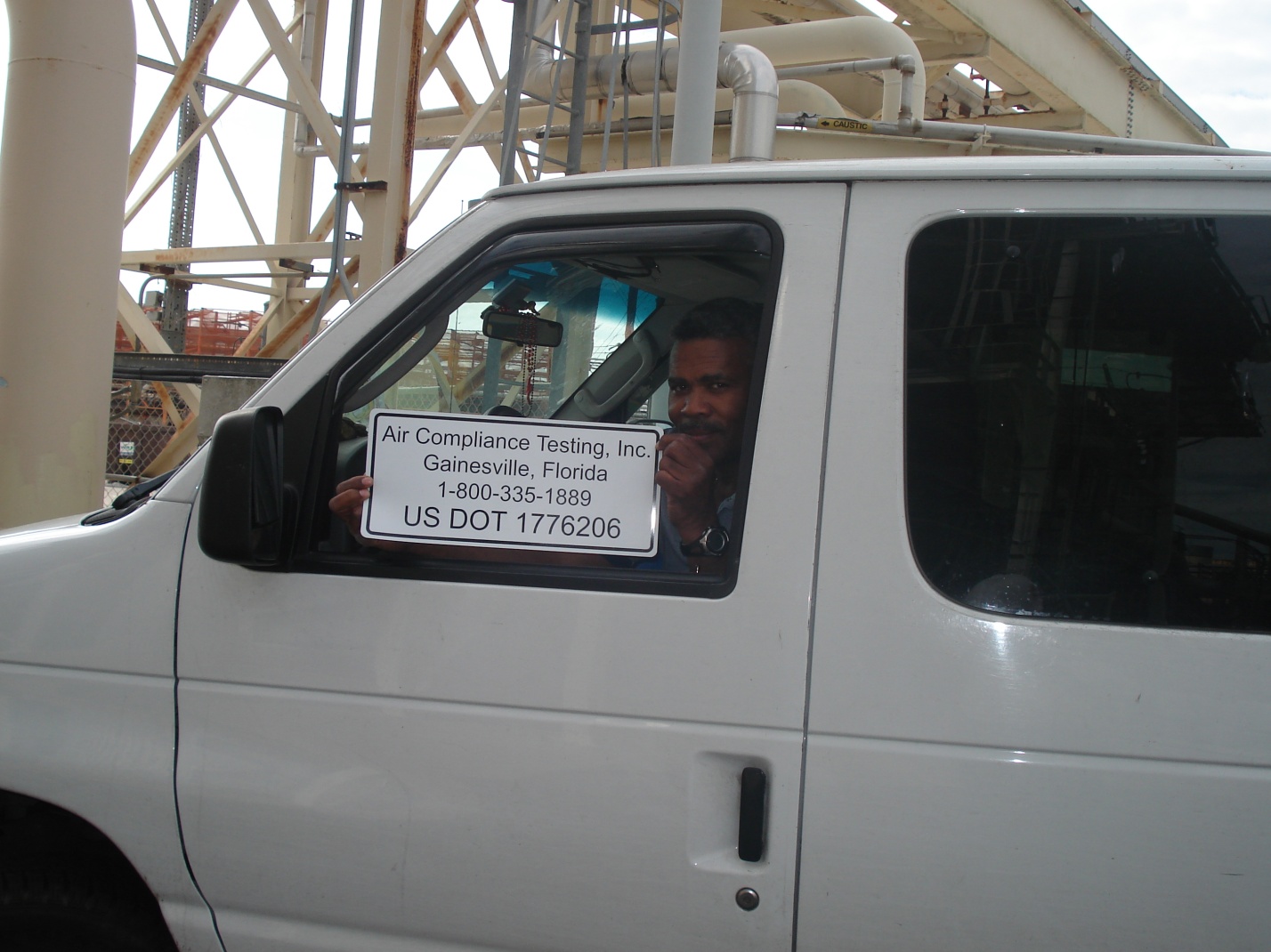 Lake Cogen inspection conducted December 9, 2008.  Stack test was being conducted.  Taken by G. Kuberski  Photo 7